 ВСЕРОССИЙСКИЙ ОТКРЫТЫЙ  УРОК  ЧТЕНИЯ 202214.10.22 года в нашей школе традиционно был  проведен  «Всероссийский открытый  урок  чтения».   Все педагоги, принявшие участие в подготовке и проведении Всероссийского  открытого   урока  чтения, ставили общую цель: развитие  мотивации к чтению, включение чтения в структуру приоритетных культурных потребностей учащихся, привлечение их внимания к книге как важному фактору сохранения и развития отечественной культуры и науки, укрепления живой связи поколений. 
Участники «Открытого урока чтения» Количество участников - 987 человек, среди них: учащихся – 937 чел. учителей – 49 чел. библиотекарей – 1 чел.. На «Открытом уроке чтения» были использованы различные формы проведения урока: урок-игра, урок викторина, виртуальная экскурсия в типографию, урок путешествия, беседы, урок-презентация. Все кабинеты предварительно были оформлены в соответствии с темой урока, в том числе и книжными выставками, были развешаны  плакаты и рисунки учащихся школы. Открытый урок чтения, который начался одновременно во всех классах в 08 час.00 мин.., прошёл очень интересно, т.к. классные руководители, учащиеся и все приглашённые гости очень творчески отнеслись к подготовке этого мероприятия.Программа проведения Открытого урока чтения  в    2022 – 2023 учебном году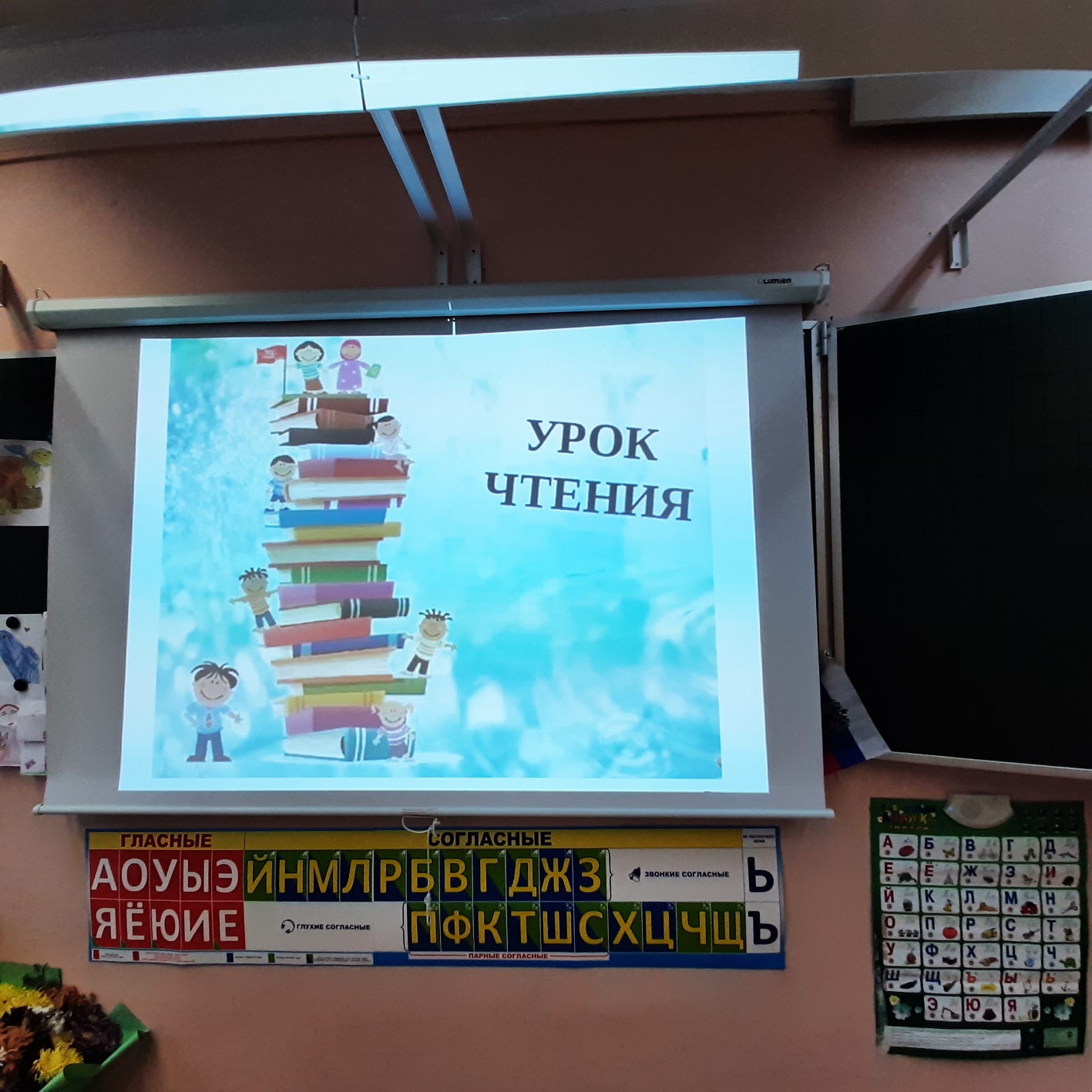 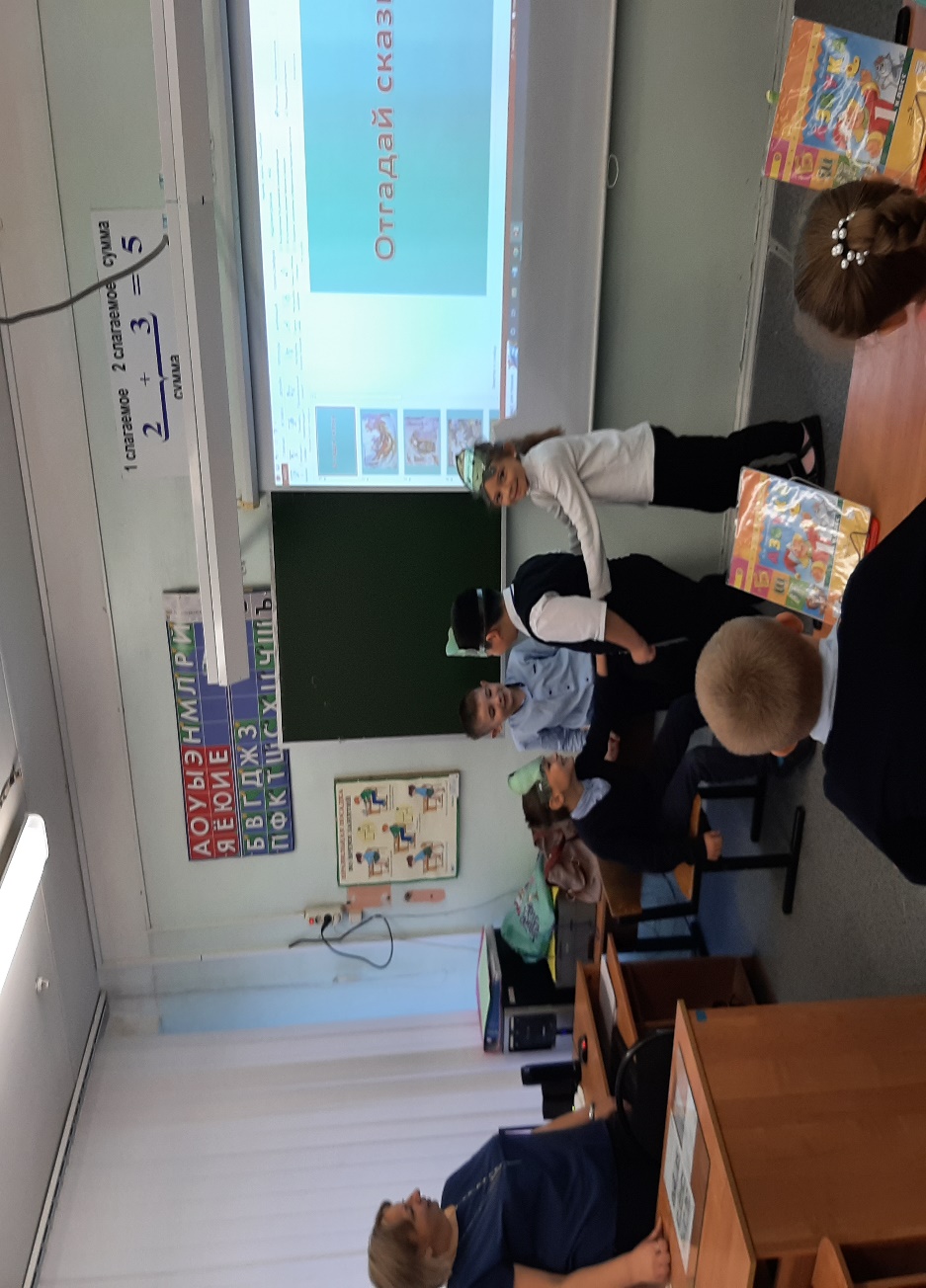 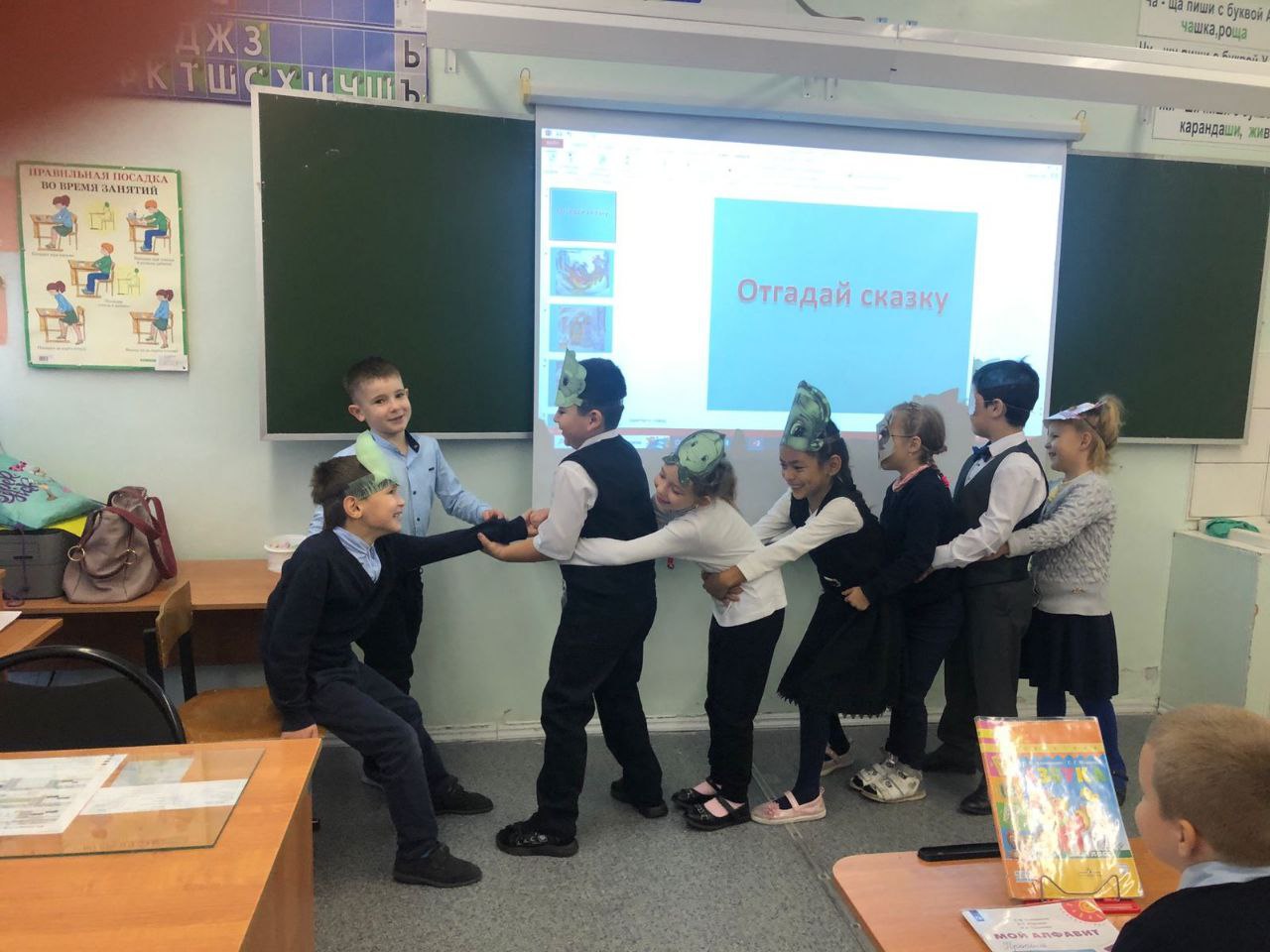 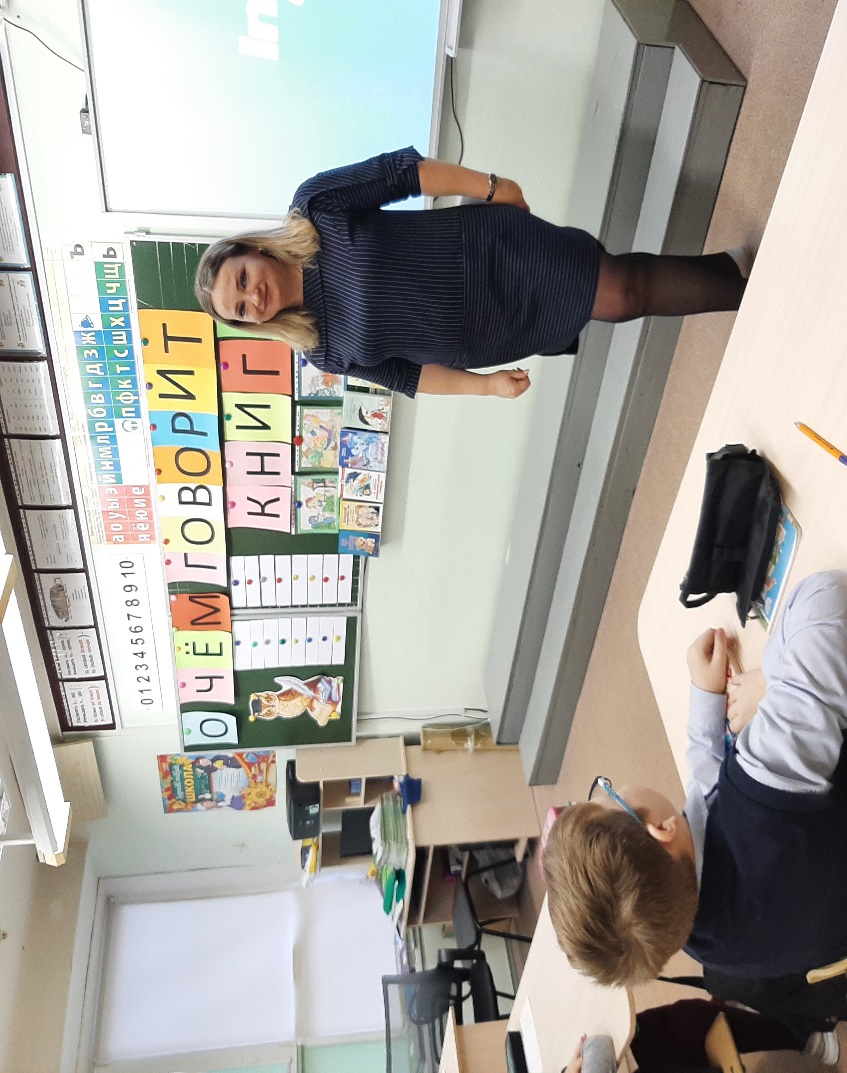 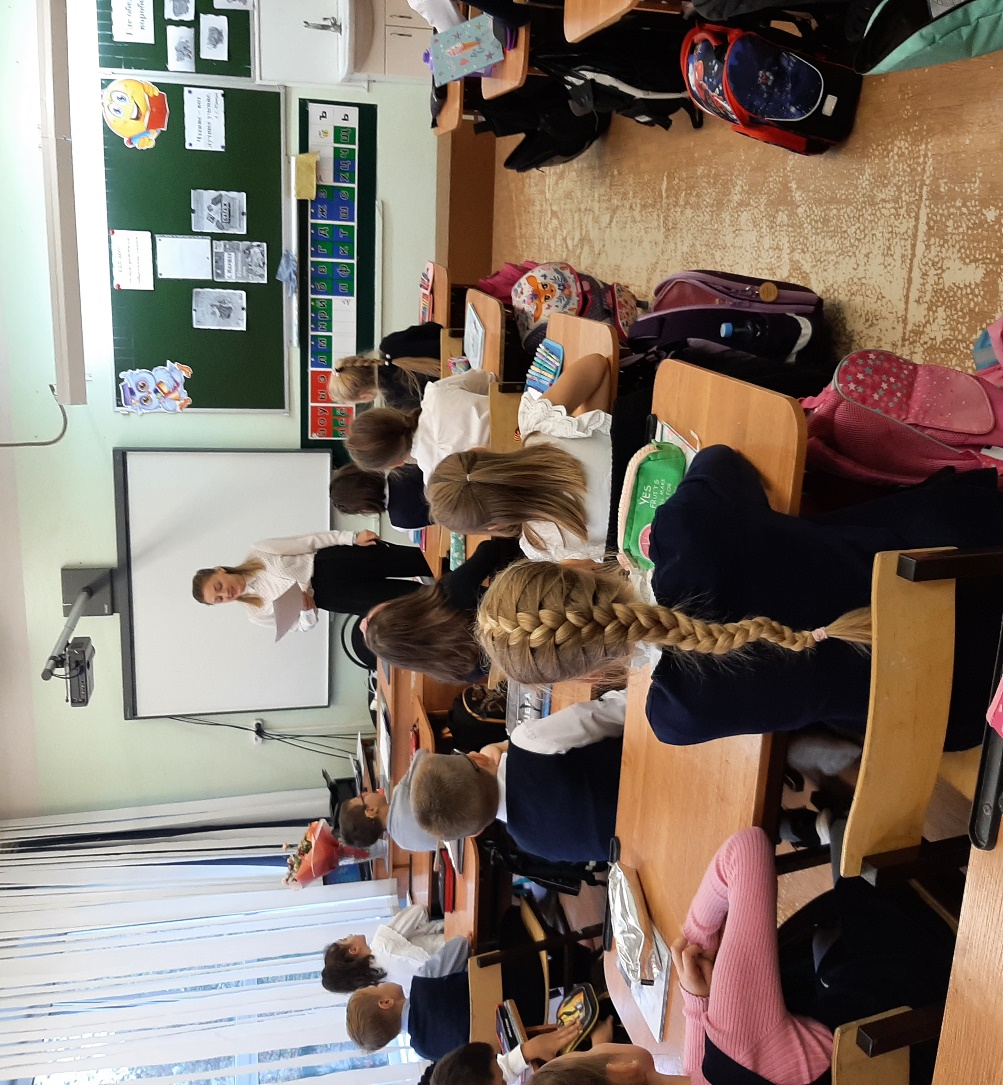             Обучающиеся начальных  классов посвятили урок чтения любимым сказкам. Настолько необычно было все происходящее, скорее это был праздник  для детей, а не урок. Никто на уроке не остался пассивным наблюдателем: все были активны и заинтересованы.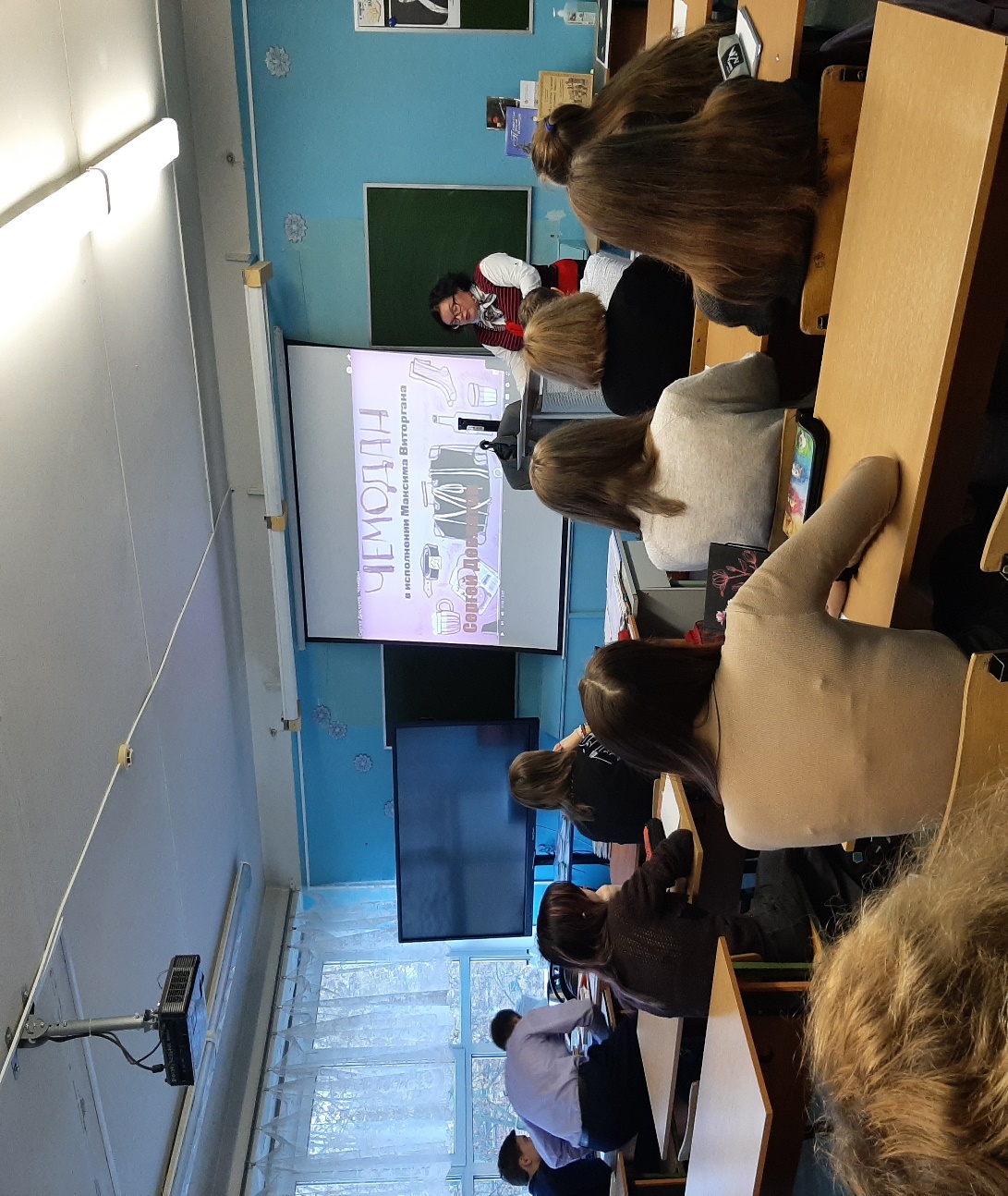 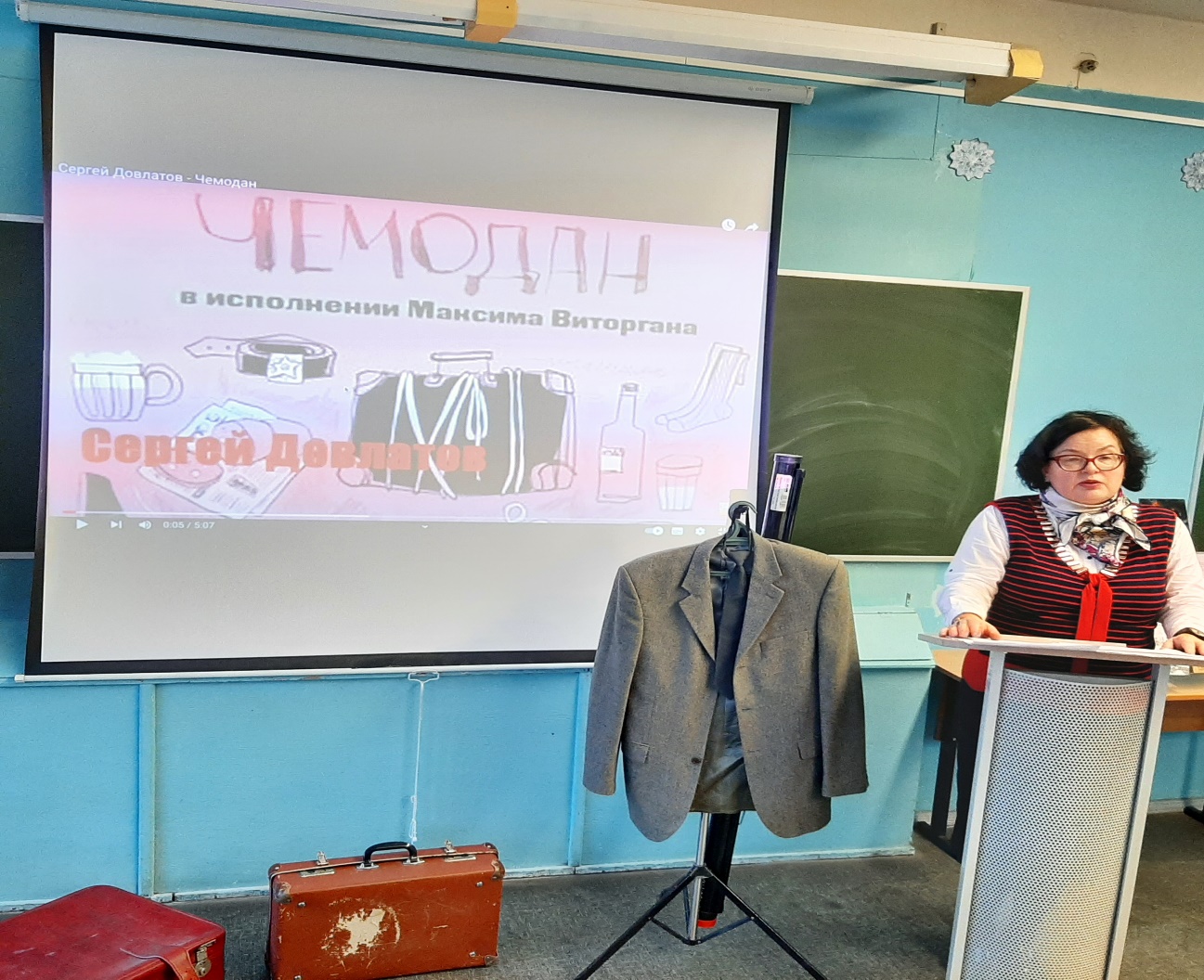    Каждый год в выпускных классах  учителем  русского языка и литературы Кирпичевой Е.П. проводится творческая мастерская «Чемодан». Этот урок  стал традиционным в рамках Всесоюзного урока чтения.    Ребятам предлагается прослушать чтение рассказа – предисловия                С. Довлатова к циклу «Чемодан».   Рассказ связан авторской идеей подведения итогов перед отъездом в иммиграцию. Герой собирает свой чемодан…   Ребятам предлагается обсуждение текста. После обучающиеся «собирают» свой «чемодан» (пишут про вещи, которые возьмут с собой, и пожелания себе). Это очень эмоциональный и запоминающийся урок.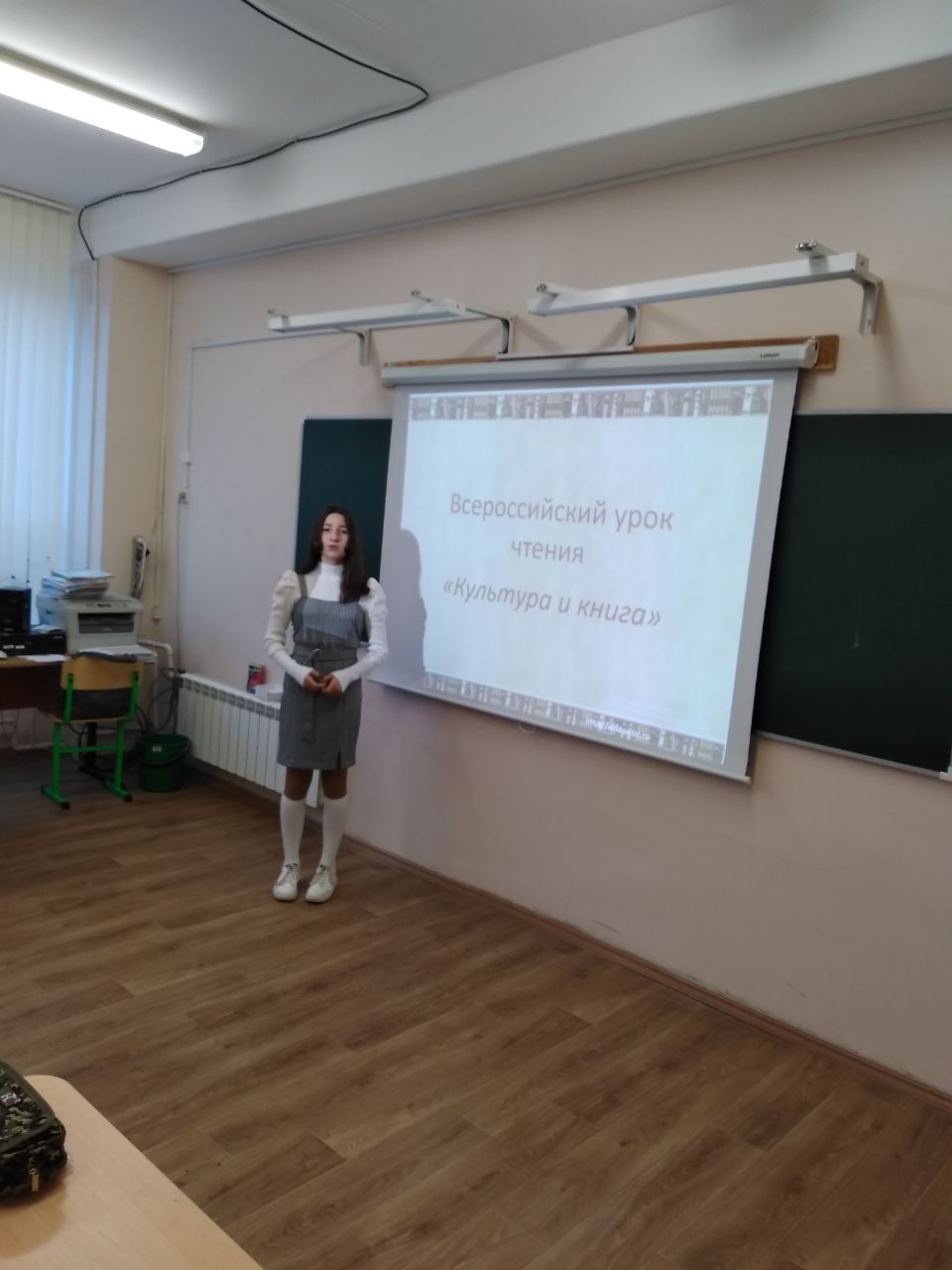 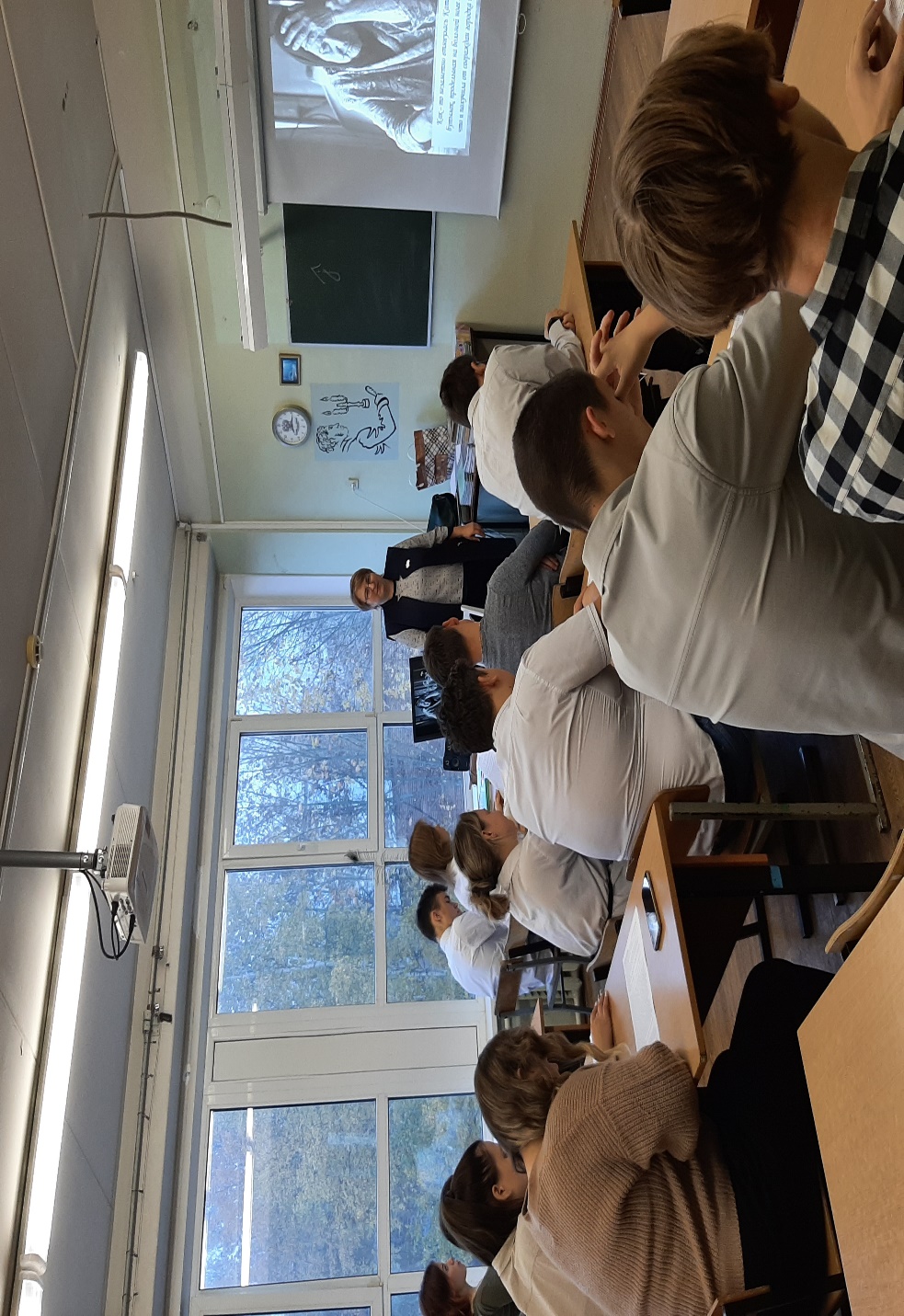 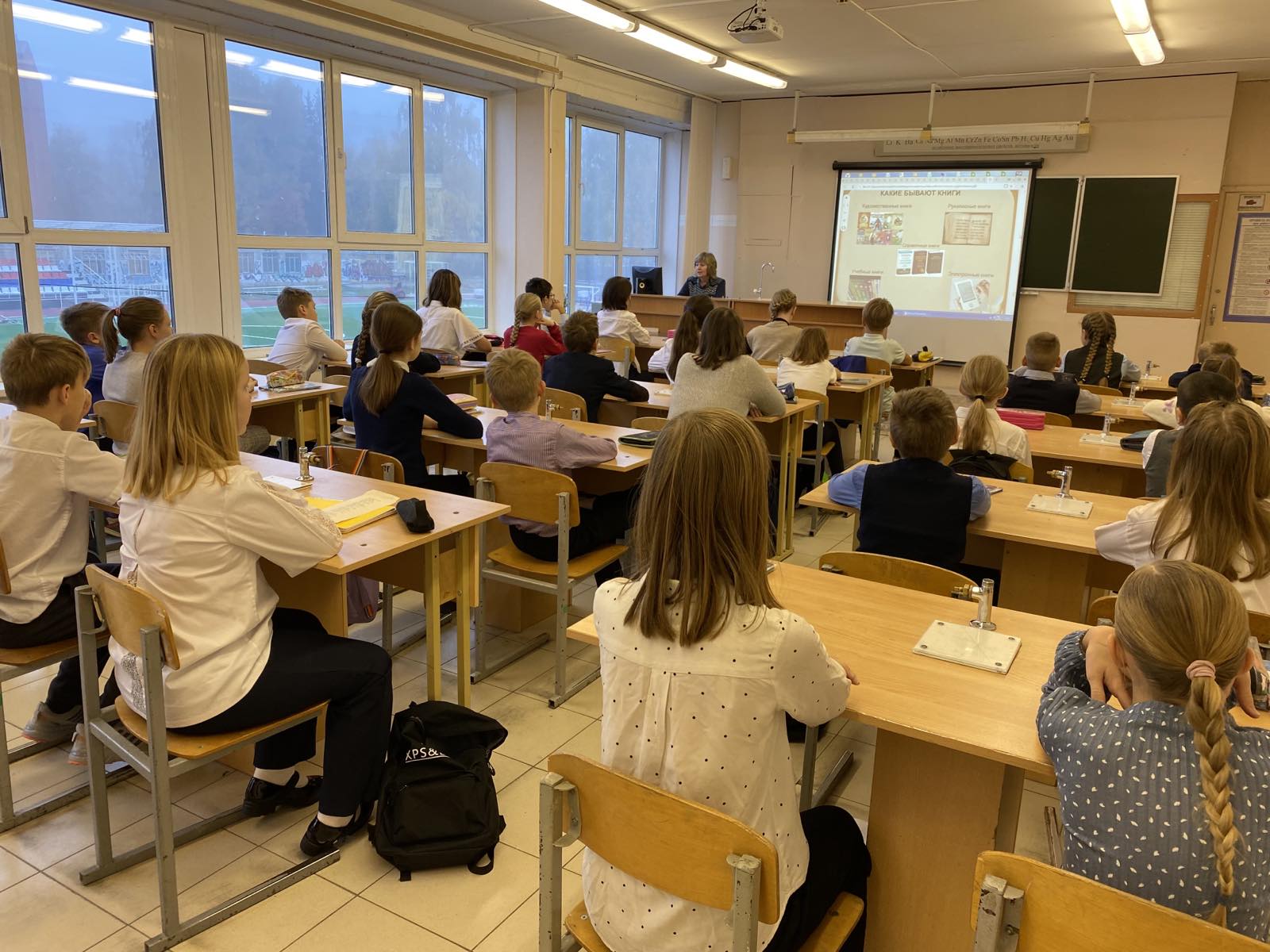      Большинство обучающихся  5-11 классов, посвятили открытый урок Культура и книга. На котором обучающиеся сделали вывод, что именно книга является значимой частью культуры общения и культуры русского народа. На уроке Краеведение. Знаменательные события Калужской области.  Ученики узнавали о том, какие знаменательные события происходили в нашей области. Калужская область по праву зовется родиной космонавтики.          Привлечение детей всех возрастов к чтению – задача каждого библиотекаря. Библиотекари стоят на страже культурного литературного наследия. Они служат тем проводником, который позволяет любому ребенку стать частью большого мира Литературы и найти в нем свое место. «Открытый урок чтения» в нашей школе прошел очень интересно и познавательно.№п/пКласс Кто проводит  Название мероприятия1 «А»Баранова Екатерина Андреевна«Культура и книга»1 «Б»Желтова Римма Остаповна«Культура и книга»1 «В»Беликова Светлана Александровна«Культура и книга»2 «А»Северенкова Ирина Николаевна«Культура и книга»2 «Б»Антохина Лилия Базарбаевна«Краеведение. Знаменательные события Калужской области»2 «В»Мальновская Людмила Александровна«Культура и книга»3 «А»Самойлик Татьяна Михайловна«2023 год – Год  педагога и наставника»3 «Б»Ерофеева Анна Олеговна«Юбилейные даты года»3 «В»Логина Марина Михайловна«Юбилейные даты года»4 «А»Корева Любовь Васильевна«Культура и книга»4 «Б»Медведева Галина Валентиновна«2023 год – Год  педагога и наставника»4 «В»Перекос Людмила Игоревна«Культура и книга»4 «Г»Шакиржанова Лейла Курбаналиевна«Культура и книга»5 «А»Леонова Татьяна Евгеньевна«Культура и книга»5 «Б»Прудникова Мария Владимировна«Культура и книга»6 «А»Бия Светлана Владимировна«Краеведение. Знаменательные события Калужской области»6 «Б»Бровченко Елена Викторовна«Культура и книга»6 «И»Шарнина Наталья Сергеевна«Культура и книга»7 «А»Демидова Лариса Васильевна«Культура и книга»7 «Б»Старовойт Людмила Сергеевна«Культура и книга»7 «В»Бардышева Венера Насхатовна«Культура и книга»7 «И»Васюкова Жанна Анатольевна«Культура и книга»8  «А»Кудряшова Нина Михайловна«Юбилейные темы  года»8 «Б»Дмитриева Ольга Анатольевна«Культура и книга»8 «И»Нужнова Ольга Камильевна«Культура и книга»9 «А»Сергеева Наталья Александровна«Культура и книга»9 «Б»Подлягина Ольга Александровна«Краеведение. Знаменательные события Калужской области»9 «И»Спащанская Татьяна Николаевна«Культура и книга»10 «А»Кирпичева Елена ПетровнаТворческая  мастерская Чемодан«»11 «А»Ефимина Елена Анатольевна«Юбилейные темы  года»11 «Б»Азарова Инна Викторовна«Культура и книга»